PRM Sports – General InformationPlease note that for the 2020-21 school year, sports may be impacted. Feel free to reach out to the contacts listed for each sport or Marissa Albright at marissaalbright@gmail.com with any questions.Throughout the school year you can register at: sports.bluesombrero.com/prmsportsPayment & financial assistance available for all sportsIf you are requesting financial assistance or want to pay at a later time, that does not affect registration! Please select “Check” as payment option during check-out to complete registration process. We will follow up with an email as a payment reminder or with a form for financial assistance.Know anyone new to PRM next year? Please share this with them!They can also contact Marissa Albright at marissaalbright@gmail.com with questions.Cheer (4th – 6th grade)* Registration starts in May of previous school year (before summer starts)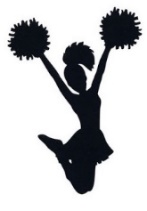 Season: 	Practices start in October and events go through spring, including basketball games and Variety Show.Contact:	Valerie Wilkinson at v_akins23@yahoo.com or 470-330-2936Fall Soccer (Pre-K – 6th grade)* Registration starts in May of previous school year (before summer starts)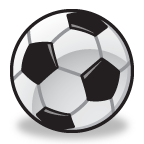 Season:	Practices start middle August and go through late October.		Lil’ Roadrunners Program starts after Labor Day.Contact:	Brad Hoekzema & Todd Gailar at prmsoccer@outlook.comLil’ Roadrunners – Beau McGrath at beaumcgrathprm@gmail.com or 513-886-0252Volleyball (3rd – 6th grade)* Registration starts in May of previous school year (before summer starts)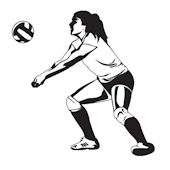 Season:	Practices start middle August and go through late October.Contact:	Deb Chambless at dkchambless@gmail.com or 513-256-8044		We can have 2 boys on each team, if interested let us know!Basketball (2nd – 6th grade)* Registration starts in late September/ early October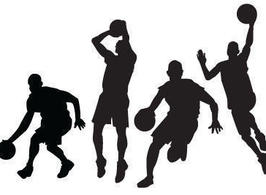 Season:	Practices start early November and go through late February.Contact:	Brooks Posta at brooksposta@msn.comBaseball (K – 6th grade)* Registration starts in early January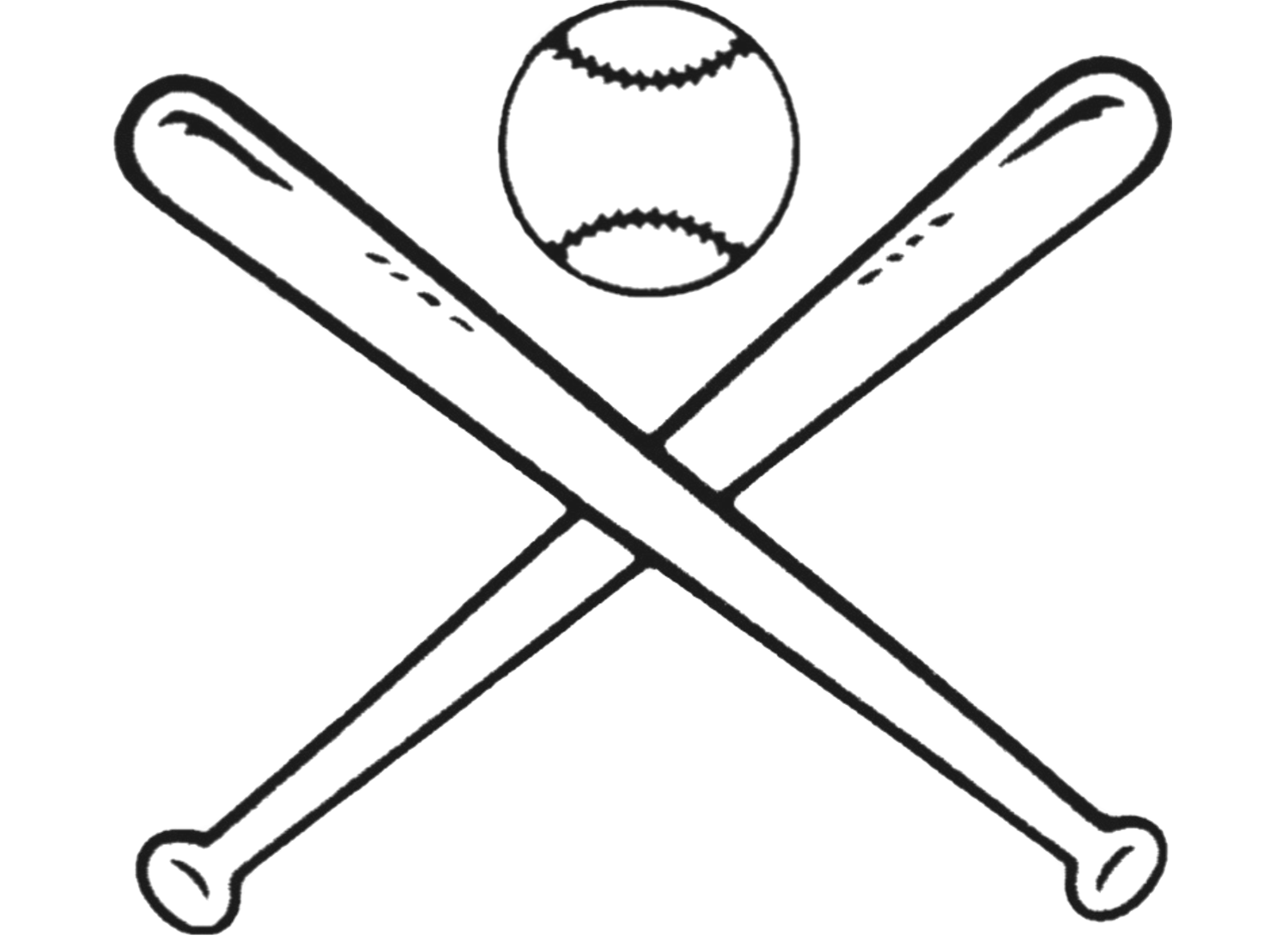 Season: 	Practices start in mid/ late March and go through June. Contact:	Marissa Albright at marissaalbright@gmail.com or 513-462-9500Spring Soccer (Pre-K – 6th grade)* Registration starts in early JanuarySeason:	Practices start mid/ late March and go through May.		Lil’ Roadrunners Program starts after Spring Break.Contact:	Brad Hoekzema & Todd Gailar at prmsoccer@outlook.comLil’ Roadrunners – Beau McGrath at beaumcgrathprm@gmail.com or 513-886-0252Track & Field (K – 6th grade)* Registration starts in early January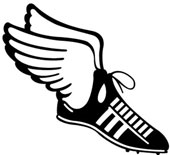 Season:	Practices start early March and go through early May. Contact:	Clint Bourgeois at bourgect@gmail.com or 513-404-9264Volleyball Clinic * Registration starts in early JanuarySeason:	Practices start middle August and go through late October.Contact:	Deb Chambless at dkchambless@gmail.com or 513-256-8044Booster Meetings occur quarterly throughout the year and all are welcome to attend.  Meetings are typically scheduled in August, December, March, and June.Interested in helping out with Boosters? If interested in helping with coaching, please let us know. We’re also looking for people to transition into Baseball Coordinator, Treasurer, & Co-President.